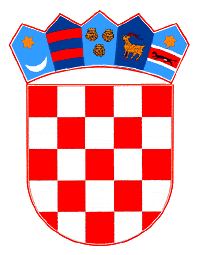 REPUBLIKA HRVATSKAVUKOVARSKO - SRIJEMSKA ŽUPANIJAOPĆINA VRBANJAJEDINSTVENI UPRAVNI ODJELKlasa: 022-01/20-01/835Urbroj: 2212/08-01/01-20-2Vrbanja, 16. srpnja 2020. godine OBAVIJESTI I UPUTE KANDIDATIMA Sukladno člancima 19., 28. i 29. Zakona o službenicima i namještenicima u lokalnoj i područnoj (regionalnoj) samoupravi (NN broj: 86/08, 61/11, 4/18 i 112/19), te Ugovora o dodjeli bespovratnih sredstava za Projekt Zaželi - Program zapošljavanja žena - faza II, kodni broj: UP.02.1.1.13.0136, pročelnica Jedinstvenog upravnog odjela Općine Vrbanja raspisala je oglas za prijam u službu Jedinstvenog upravnog odjela Općine Vrbanja, na određeno vrijeme koji je objavljen na stranicama Hrvatskog zavoda za zapošljavanje 16. srpnja 2020. godine, za sljedeće radno mjesto: 1. Referent- Koordinator projekta Zaželi- Program zapošljavanja žena- faza II- 1 izvršitelj (m/ž) na određeno vrijeme za vrijeme trajanja projekta (15 mjeseci), uz obvezni probni rad od dva mjeseca.Opis poslova:- upravljanje aktivnostima i asistiranje voditelju projekta u obavljanju poslova, kontrola krajnjih korisnika te vođenje i kontroliranje rada žena, prikuplja i vodi dokumentaciju, izrađuje izvještaje.Opis razine standardnih mjerila:Složenost poslova – stupanj složenosti koji uključuje jednostavne i uglavnom rutinske poslove koji zahtijevaju primjenu precizno utvrđenih postupaka, metoda rada i tehnika.Samostalnost u radu - stupanj samostalnosti koji uključuje stalan nadzor i upute nadređenog službenika. Stupanj suradnje s drugim tijelima i komunikacija sa strankama - stupanj stručnih komunikacija koji uključuje kontakte unutar i izvan Upravnog tijela. Stupanj odgovornosti i utjecaj na donošenje odluka - uključuje odgovornost za materijalne resurse s kojima službenik radi, te pravilnu primjenu propisanih postupaka, metoda rada i stručnih tehnika.Prethodna provjera znanja i sposobnosti kandidata: Provjera znanja i sposobnosti za obavljanje poslova radnog mjesta na koje se kandidat prima je pisani test i intervju pred nadležnim povjerenstvom. Prethodnoj provjeri znanja i sposobnosti mogu pristupiti samo kandidati koji ispunjavaju formalne uvjete iz oglasa. Podaci o plaći: Plaća za sva radna mjesta je definirana Ugovorom o dodjeli bespovratnih sredstava, Kodni broj : UP.02.1.1.13.0136.PRAVILA I POSTUPAK TESTIRANJA Po dolasku na provjeru znanja, odnosno testiranja, od kandidata će biti zatražena odgovarajuća identifikacijska isprava radi utvrđivanja identiteta. Također su kandidati dužni predočiti izvornik diplome ili ovjerenu presliku o traženoj stručnoj spremi. Kandidati koji ne mogu dokazati identitet neće moći pristupiti testiranju. Provjera znanja traje 90 minuta. Za vrijeme provjere znanja testiranjem nije dopušteno:- koristiti se bilo kakvom literaturom, odnosno bilješkama,- koristiti mobitel ili druga sredstva komunikacije, - napuštati prostoriju u kojoj se provjera odvija, - razgovarati s ostalim kandidatima,- na bilo koji način remetiti koncentraciju kandidata. Kandidati koji se ponašaju neprimjereno ili će prekršiti jedno od gore navedenih pravila biti će udaljeni s testiranja a njihov rezultat povjerenstvo neće bodovati. Za provjeru znanja testiranjem kandidatima se dodjeljuje određeni broj od 1 do 10. Intervju će se provoditi samo s onim kandidatima koji su ostvarili najmanje 50 % bodova na provjeri znanja testiranjem. U intervjuu s kandidatima se utvrđuje interes, profesionalne ciljeve, motivaciju, komunikacijske i druge sposobnosti kandidata. Rezultati se u tom slučaju boduju s dodjeljivanjem određenog broja bodova u rasponu 1-10 te se bodovi dodaju bodovima ostvarenim na testiranju. Izvješće o provedenom testiranju odnosno postupku, potpisano od strane povjerenstva dostavlja se pročelniku Jedinstvenog upravnog odjela. Uz izvješće se dostavlja i rang lista kandidata prema ukupnom broju bodova ostvarenih na testiranju i intervjuu.Pročelnik donosi rješenje o prijmu u službu koje mora biti dostavljeno svim kandidatima prijavljenim na oglas koji ispunjavaju formalne uvjete iz oglasa.Svi kandidati prijavljeni na oglas koji ispunjavaju formalne uvjete propisane oglasom imaju pravo uvida u rezultate provedenog postupka. Mjesto i vrijeme testiranja kao i imena kandidata koji ispunjavaju formalne uvjete ovog oglasa s kojima će se provesti testiranje biti će objavljeno na službenoj stranici Općine Vrbanja www.opcina-vrbanja.hr  te na oglasnim pločama Općine Vrbanja najmanje pet dana prije testiranja kandidata.							   Pročelnica Jedinstvenog upravnog odjela                                                                                                           Marinella Nikolić